AYUNTAMIENTO DE QUINTANAR DEL REY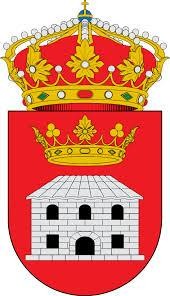              UNIVERSIDAD POPULAR   2020/21                                                          MATRICULA             NOMBRE: ................................... APELLIDOS: ........................................      DNI: ................................  FECHA NACIMIENTO………………………	EDAD: …......CALLE: ..................................................	Nº:  ........	POBLACIÓN: …………………………TELÉFONO: ...................................	EMAIL: …………………………………………..NORMAS MATRÍCULA: MARCAR EN 80€ o 60€ Y PONER UNA CRUZ EN HORARIO.CONDICIONES DE MATRÍCULA:IMPRESCINDIBLE PRESENTAR RESGUARDO BANCARIO DE MATRÍCULA DE LOS CURSOS SOLICITADOS ADJUNTO A ESTE IMPRESO.PLAZO DE INSCRIPCIÓN: desde el 19 de agosto al 25 de septiembre de 2020.En recepción del ayuntamiento de 9:00 a 14:00 horas (a partir del 19 de agosto) En la Escuela de música de 17:00 a 21:00 horas (a partir del 1 de septiembre)La preferencia horaria no implica que el curso se haga estrictamente a esa hora. Será finalmente la disponibilidad de espacios y horario de profesores los que determinarán el horario final de cada curso.Por motivos de cupo, en las clases que haya varios monitores, la organización podrá cambiar a alumnos con otro monitor/a.Solo se devolverá la cuota de matrícula o su parte proporcional, si el curso que se ha matriculado no se realiza o desaparece a lo largo del curso por causas imputables al Ayuntamiento, en este caso deberán realizar un escrito dirigido al señor Alcalde solicitando la devolución de la cuota, adjuntando copia de la matrícula y copia del ingreso que realizó.No se podrá compensar el pago de un curso para realizar otro ni en el mismo año ni en años sucesivos.El abajo firmante acepta las condiciones de la matrícula.Firma del solicitanteFecha: .............................................CURSOMONITORCurso 3 horasCurso 2 horasCurso 2 horasHORARIOMARCAR       XBISUTERIA, MANUALIDADES, APRENDE A TEJER, PORCELANA, FORRADO DE ZAPATOS, TÉCNICAS VARIADASMª CARMEN ESCOBAR80€60€60€MAÑANABISUTERIA, MANUALIDADES, APRENDE A TEJER, PORCELANA, FORRADO DE ZAPATOS, TÉCNICAS VARIADASMª CARMEN ESCOBAR80€60€60€TARDEBOLILLOSPETRA MARTÍNEZ80€60€60€MAÑANA/TARDEBOLILLOSTOMASA TEVAR80€60€60€MAÑANA/TARDEBOLILLOSISABEL MARTINEZ80€60€60€MAÑANA/TARDECORTE Y CONFECCIÓNISABEL MORATALLA80€60€60€MAÑANACORTE Y CONFECCIÓNISABEL MORATALLA80€60€60€TARDELAGARTERAMª JUANA LARA80€60€60€MAÑANALAGARTERAMª JUANA LARA80€60€60€TARDEVAINICAS Y MANTILLASEMILIA ZAMORA80€60€60€MAÑANAVAINICAS Y MANTILLASEMILIA ZAMORA80€60€60€TARDEDIBUJO Y PINTURA (TODAS LAS TÉCNICAS, DE DIBUJO, CARBONCILLO, GRAFITO, PASTEL, Y TINTA Y TODAS LAS TÉCNICAS PICTORICAS; PINTURA AL OLEO, ACRILICO, ACUARELA, ACRILIC POURING Y TÉCNICAS MIXTAS)RAÚL PÉREZ80€60€60€MAÑANADIBUJO Y PINTURA (TODAS LAS TÉCNICAS, DE DIBUJO, CARBONCILLO, GRAFITO, PASTEL, Y TINTA Y TODAS LAS TÉCNICAS PICTORICAS; PINTURA AL OLEO, ACRILICO, ACUARELA, ACRILIC POURING Y TÉCNICAS MIXTAS)RAÚL PÉREZ80€60€60€TARDERESTAURACIÓNEMILIA Mª TOLOSA DENIA80€60€60€MAÑANARESTAURACIÓNEMILIA Mª TOLOSA DENIA80€60€60€TARDEMAQUINA DE COSER AUTOMÁTICAPILAR PANADERO80€60€60€MAÑANAMAQUINA DE COSER AUTOMÁTICAPILAR PANADERO80€60€60€TARDEAULA PARA DISCAPACITADOSMARIA EMILIA MARTÍNEZ80€60€60€MAÑANA/TARDEAULA PARA DISCAPACITADOSEMILIA Mª TOLOSA DENIA80€60€60€TARDE/MAÑANAFOTOGRAFÍASERGIO CUESTA80€60€60€MAÑANAFOTOGRAFÍASERGIO CUESTA80€60€60€TARDEINFORMÁTICAHERMINIO RUIZ GARCÍA80€60€60€MAÑANAINFORMÁTICAHERMINIO RUIZ GARCÍA80€60€60€TARDEGIMNASIA ADAPTADALOURDES MORAGA80€60€60€MAÑAÑA GIMNASIA ADAPTADALOURDES MORAGA80€60€60€TARDEGIMNASIA TERCERA EDAD80€60€60€PILATES LOURDES MORAGA80€60€60€MAÑANAPILATES LOURDES MORAGA80€60€60€TARDEPILATES ALICIA MERINO80€60€60€MAÑANAPILATES ALICIA MERINO80€60€60€TARDEYOGALOURDES MORAGA80€60€60€MAÑANAYOGALOURDES MORAGA80€60€60€TARDEYOGAALICIA MERINO80€60€60€MAÑANAYOGAALICIA MERINO80€60€60€TARDEESCUELA DE ESPALDAANTONIA TEVAR80€60€60€MAÑANAESCUELA DE ESPALDALUCIA ESCRIBANO80€60€60€TARDEFITNESSNATACHA PRIETO80€60€60€MAÑANAFITNESSNATACHA PRIETO80€60€60€TARDEZUMBANATACHA PRIETO80€60€60€MAÑANAZUMBANATACHA PRIETO80€60€60€TARDECURSOS BREVE DURACIÓNPRECIOMARCAR XMARCAR XMICOLOGÍA30€CATA DE VINOS30€COCINA30€SENDERISMO Y NATURALEZA30€REPOSTERIA30€FLAMENCO30€JOTAS30€MAQUILLAJE FANTASÍA30€EDUCACIÓN SEXUAL30€PROPUESTA DE CURSO (siempre que haya un número mínimo de alumnos/as se podrá realizar)PROPUESTA DE CURSO (siempre que haya un número mínimo de alumnos/as se podrá realizar)PROPUESTA DE CURSO (siempre que haya un número mínimo de alumnos/as se podrá realizar)PROPUESTA DE CURSO (siempre que haya un número mínimo de alumnos/as se podrá realizar)